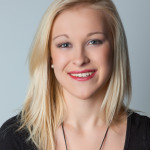 Monika Gold 
Steinstraße 86 
66666 München 
monika.gold@mailanbieter.deMalteser Krankenhaus 
Herrn Mustermann 
Reitstraße 51 
66666 MünchenMünchen, 23.07.2014Bewerbung für eine Ausbildung als Medizinische FachangestellteSehr geehrter Herr Mustermann,über Ihre Anzeige in der SZ habe ich erfahren, dass Sie auf der Suche nach einer Auszubildenden sind. Daraufhin bewerbe ich mich hiermit um eine Ausbildung als Medizinische Fachangestellte ab September in Ihrem Krankenhaus.Derzeit besuche ich die Friedrich-Schiller-Mittelschule in München und werde im Juni meinen Abschluss machen. Meine besten Fächer in der Schule sind Mathematik, Deutsch und Biologie.Der Wunsch in einem Krankenhaus zu arbeiten ist schon seit vielen Jahren ein Teil meines Lebens und jetzt ergibt sich endlich die Möglichkeit, diesen Traum zu verwirklichen. In den letzten Tagen habe ich mich ausführlich mit Ihnen und Ihrem Krankenhaus beschäftigt und festgestellt, dass Sie in den letzten Jahren mit außerordentlich vielen Auszeichnungen dotiert wurden. Deshalb habe ich mich für eine Ausbildung als Medizinische Fachangestellte in Ihrem Krankenhaus entschieden. Denn dadurch bekomme ich die Möglichkeit, in einem der besten Krankenhäuser Deutschlands einer Arbeit nachzugehen, die nicht nur interessant ist sondern bei der ich notleidenden Menschen helfen kann.Teamfähigkeit sowie konzentriertes, detailliertes und gewissenhaftes Arbeiten sind für mich selbstverständlich. Außerdem bin ich auch in der Lage, Probleme und Herausforderungen, vor die ich gestellt werde, selbstständig zu lösen. Bereits in der Schule habe ich freiwillige Aufgaben angenommen und verschiedene Probleme gelöst. Ob es um organisatorische Dinge ging oder mein Engagement gefragt waren, immer war ich zur Stelle und habe dafür gesorgt, dass alles reibungslos ablief.Ich würde mich freuen, einen Einblick in Ihr Krankenhaus und Ihre Arbeitsphilosophie zu bekommen. Denn diese ist weit über die Landesgrenzen hinaus bekannt und wird von vielen Menschen auf der Welt geschätzt. Deshalb sind Sie das Ausbildungsunternehmen, welches den größten Reiz auf mich ausübt und ich bin von Folgendem überzeugt: Als Medizinische Fachangestellte werde ich bei Ihnen einen großen Wissensschatz erarbeiten und diesen zum Wohle Ihrer Klinik und Ihrer Patienten einsetzen. Mit meinem Engagement, meiner Leidenschaft und meinem Wissensdrang werde ich für Ihr Unternehmen einen großen Gewinn darstellen.Ich würde mich über eine Einladung zu einem Vorstellungsgespräch freuen, um Ihnen im persönlichen Gespräch zu beweisen, dass ich genau die Richtige für Ihr Unternehmen bin.Mit freundlichen GrüßenMonika Gold